INDICAÇÃO Nº 6656/2017Sugere ao Poder Executivo Municipal e aos órgãos competentes, proceder com a extração de árvore localizada na Rua Holanda, defronte ao número 2012 no bairro Jardim Europa. Excelentíssimo Senhor Prefeito Municipal, Nos termos do Art. 108 do Regimento Interno desta Casa de Leis, dirijo-me a Vossa Excelência para sugerir que, por intermédio do Setor competente, seja realizada a extração de árvore localizada na Rua Holanda, defronte ao número 2012 no bairro Jardim Europa, neste município.Justificativa:Neste local há uma árvore velha, podre e seca que necessita receber os serviços de extração com urgência, haja vista que a mesma corre grande risco de cair a qualquer momento, afetando não somente a via, mas, também todo o calçamento, a rede de esgoto e podendo ocasionar sérios acidentes. Palácio 15 de Junho - Plenário Dr. Tancredo Neves, 18 de agosto de 2017.Antonio Carlos RibeiroCarlão Motorista-vereador-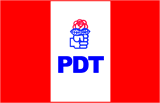 